Ecris les nombres dictés par la maitresse.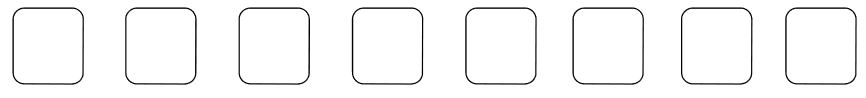 Dessine les boites et les jetons pour les nombres suivants.Calcule.Calcule.Imagine les dizaines et les unités (tu peux utiliser ton sous-main)Réalise les groupes demandés.Constitue la somme avec des pièces et des billets.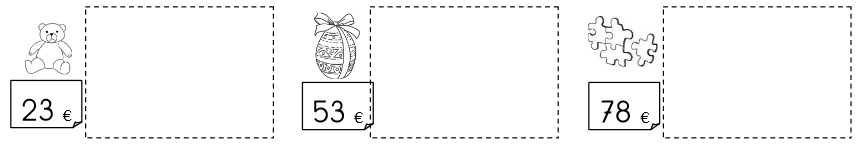 Pose et calcule les additions.Mesure avec ta règle.Ce trait mesure ___________________Ce trait mesure ___________________Ce trait mesure ___________________Ce trait mesure ___________________Ce trait mesure ___________________Reproduis la figure..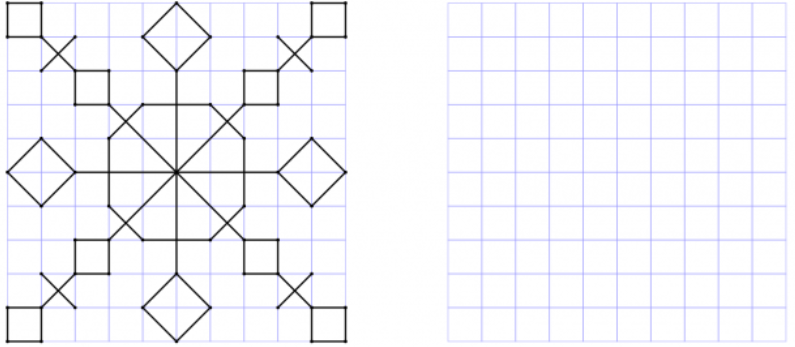 Trace les rayons du soleil en utilisant ta règle. 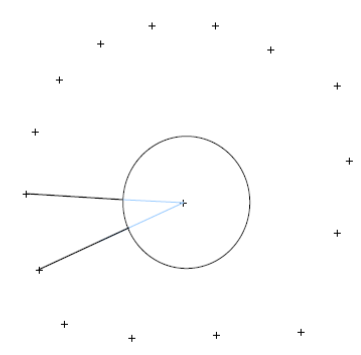 Prénom : ______________________________________________________________Prénom : ______________________________________________________________5637849 + 4 = ………….7 + 5 = ………….8 + 3 = ………….8 + 8 = ………….12 - 3 = ………….11 - 7 = ………….14 - 6 = ………….12 - 9 = ………….21 + 45 = ………….25 + 36 = ………….37 + 13 = ………….47 + 50 = ………….Dessine 3 paquets de 5 gâteaux.En tout, il y a ______________ gâteaux.Dessine 5 paquets de 10 bonbons.En tout, il y a ______________ bonbons.Dessine 6 paquets de 2 jetonsEn tout, il y a ______________ jetons.Dessine 8 paquets de 10 cerises.En tout, il y a ______________ cerises.Pose cette addition : 34 + 25 + 4Pose cette addition : 45 + 51 + 12Pose cette addition : 2 + 18 + 36Pose cette addition : 23 + 45 + 19